海口江东新区管理局2020年项目支出绩效评价报告一、基本情况（一）项目概况1.项目背景根据省委省政府印发的《关于完善十一个重点园区管理体制的实施方案》（琼办发〔2020〕9号）及《海南自由贸易港海口江东新区条例》，海口江东新区采取“领导小组+法定机构+平台公司”管理体制，海口江东新区管理局作为法定机构，具体负责江东新区的综合协调、开发建设、运营管理、招商引资、产业发展、制度创新、投资促进、企业服务等工作。目前海口江东新区管理局内部设有办公室、党群工作部、招商引资一部、招商引资二部、规划统筹部、建设统筹部、征拆协调及项目推进部、企业服务部、财务发展部、政务审批中心等10个部门。授薪员额55人，截至2020年底共有47人。2.项目主要内容该项目为“综合事务—一般事务”，主要用于单位日常运转的保障性综合事务支出，包括正式聘用人员工资及社保费用、政务服务中心劳务派遣人员聘用费用、日常水电及物业等办公经费、其他商品和服务支出等支出。3.资金投入和使用情况该项目2020年经费预算5,930.70万元，其中240.90万元为江东办转入我局的预算。当年实际到位5,930.70万元，资金到位率100%。项目资金为财政拨款资金，其中4,930.70万元列入一般公共预算、1,000.00万元列入政府性基金。截至2020年底，该项目使用资金4,236.66万元，剩余1,694.04万元，完成预算的71.44%。（二）项目绩效目标 该项目属于非跨年度经常性项目，年度绩效目标如下：二、绩效评价工作开展情况（一）绩效评价目的、对象、范围对“综合事务—一般事务”项目开展单位评价，促进单位提升预算绩效管理工作水平，强化单位支出责任，规范资金管理行为，提高财政资金使用效益，保障单位更好地履行职责。（二）绩效评价原则、评价指标体系、评价方法、评价标准1.绩效评价原则本次单位评价坚持运用科学合理的方法，按照规范的程序，对项目绩效进行客观、公正的反映。2.评价指标体系从项目决策、项目管理、项目绩效等三大指标开展单位评价。3.评价方法本次单位评价采用比较法，将项目实施情况与绩效目标情况进行比较。4.评价标准本次单位评价以年初的目标、计划、预算、定额等作为评价标准（三）绩效评价工作过程评价小组对评价资料进行认真梳理，测算分析各项指标，汇总评分并形成评价报告。1.对《项目支出绩效评价管理办法》（财预〔2020〕10号）进行研读，对单位评价有基本的把握和了解，归纳出进一步评价所需的信息。2.集中对各个评价指标逐一进行分析。3.评价小组汇总分析评价过程中发现的问题并对存在问题进行讨论，分别计算各评价指标所得分数，形成评价结果。4.根据评价结果，撰写评价报告。三、综合评价情况及评价结论项目绩效评价工作小组从项目决策、项目管理、项目绩效三方面分别对该项目进行评价，项目目标设定、决策过程、资金分配、资金到位、资金管理、组织实施、项目效果等方面落实情况较好，评价得分97分，评价等次为优，达到了预期设定的项目绩效目标。四、绩效评价指标分析（一）项目决策情况该项目经海口江东新区管理局局党委会审批同意实施，与单位职责范围相符，属于单位履职所需。项目设定了绩效目标，绩效目标与实际工作内容具有相关性。项目预算编制科学合理，预算资金分配依据充分。（二）项目过程情况2020年我局制定并印发了《财务管理办法（试行）》《账户管理办法》，建立了有效的财务管理制度，保证了项目安全有效运行，确保了项目顺利实施，取得明显成效。项目资金支付严格履行审批程序，使用规范，会计核算结果真实、准确。此次绩效评价过程中未发现挤占或挪用项目资金的情况。该项目2020年经费预算5,930.70万元，当年实际到位5,930.70万元，资金到位率100%。当年实际使用资金4,236.66万元，完成预算的71.44%。（三）项目产出情况该项目资金到位及时，项目顺利实施，使得单位的基本运行得到保障，职能作用得到充分发挥，高质量推动了江东新区建设发展。（四）项目效益情况该项目保障了单位工作人员薪酬、办公经费等资金的拨付，为本单位工作职能的顺利完成提供了后勤保证。2020年全年我局安全有效运行，多项年度任务超额完成，江东新区建设取得了阶段性成效；企业信心及园区吸引力成倍增加，在2020年海口市营商环境考核中，我局连续在三、四季度蝉联第一名，两个季度的主动创新得分、市场主体反馈、营商环境总体排名均为第一的好成绩。总体来看，项目产出与成效目标完成度较好。五、主要经验及做法、存在的问题及原因分析严格执行财务管理相关制度，加强经费审核，全年未发生超标准报账情况。但资金支付进度不均衡，需在年初预算编制时，提前合理规划年度预算支出计划；定期做好预算执行分析，进一步加强资金管理，合理安排资金的支付，掌握预算执行进度，提高年度预算执行力。六、有关建议无。七、其他需要说明的问题无。指标类型指标名称绩效目标绩效标准绩效标准绩效标准绩效标准指标类型指标名称绩效目标优良中差产出指标费用支付及时率100%95%-100%90%-94%85%-89%85%以下成效指标单位稳定运行率100%100%成效指标服务对象整体满意度≥95%95%-100%90%-94%85%-89%一级指标分值二级指标分值三级指标分值项目决策20项目目标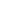 4目标内容4项目决策20决策过程8决策依据3项目决策20决策过程8决策程序5项目决策20资金分配8分配办法2项目决策20资金分配8分配结果6项目管理25资金到位5到位率3项目管理25资金到位5到位时效2项目管理25资金管理10资金使用7项目管理25资金管理10财务管理3项目管理25组织实施10组织机构1项目管理25组织实施10管理制度9项目绩效55项目产出15产出数量5产出质量4产出时效3产出成本3项目效益40经济效益8项目效益40社会效益8项目效益40环境效益8项目效益40可持续影响8项目效益40服务对象满意度8总分100100100一级指标分值二级指标分值三级指标分值得分项目决策20项目目标4目标内容43项目决策20决策过程8决策依据33项目决策20决策过程8决策程序55项目决策20资金分配8分配办法22项目决策20资金分配8分配结果66项目管理25资金到位5到位率33项目管理25资金到位5到位时效22项目管理25资金管理10资金使用76项目管理25资金管理10财务管理33项目管理25组织实施10组织机构11项目管理25组织实施10管理制度99项目绩效55项目产出15产出数量55产出质量44产出时效32产出成本33项目效益40经济效益88项目效益40社会效益88项目效益40环境效益88项目效益40可持续影响88项目效益40服务对象满意度88总分10010010097评价等次评价等次评价等次评价等次优优优